Your address here 1234 Street, City, State, Zip Code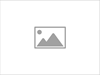 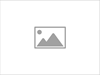 February 9, 2021Customer NameAddress Line 1Address Line 2City, State, ZipDear Customer:Lorem ipsum dolor sit amet, consectetur adipiscing elit. Morbi condimentum turpis non risus suscipit, a dapibus tellus tempor. Nulla consequat blandit aliquet. Sed quam turpis, lacinia sed ultricies sit amet, suscipit tristique dui. Nulla pretium sit amet turpis et ornare. Sample bullet text to go hereSample bullet text to go hereSample bullet text to go hereHeading 1Lorem ipsum dolor sit amet, consectetur adipiscing elit. Morbi condimentum turpis non risus suscipit, a dapibus tellus tempor. Nulla consequat blandit aliquet. Sincerely,NameTitle or Department nameoffice  XXX-XXX-XXXXfax      XXX-XXX-XXXXemail   email